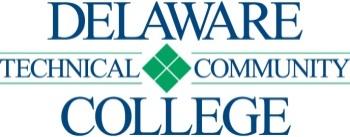 CAMPUS LOCATION:  Georgetown, Dover, Wilmington						COURSE SEQUENCE SHEET	Curriculum:	Early Care & Education (Birth to Second)					Curriculum Code Designation: ECEAATBTSEffective:		2023-51SSC 100 is a prerequisite for all developmental and 100-level courses.* DTCC students intending to transfer to University of Delaware (UD) through a connected degree are advised to confirm their admission eligibility directly with UD.Name:[ ] No developmental education requirements[ ] ENG 011[  ] MAT 052[ ] MAT 062[ ] MAT 099ID#:[ ] ENG 011Matriculation Date:[ ] ENG 011SEMESTERSEMESTERCOURSE NUMBER AND TITLE	CreditsLectureLabOfferedCompletedGradePREREQUISITESCO-REQUISITESFIRST SEMESTER (FALL)FIRST SEMESTER (FALL)FIRST SEMESTER (FALL)FIRST SEMESTER (FALL)FIRST SEMESTER (FALL)FIRST SEMESTER (FALL)FIRST SEMESTER (FALL)FIRST SEMESTER (FALL)FIRST SEMESTER (FALL)SSC 100 First Year Seminar110ECE 111 Childhood Nutrition & Safety330SSC 100 or concurrentECE 120 Contemporary Issues in Early Childhood Required observation:  10 hrs.330SSC 100 or concurrentECE 121 Infant/Toddler Methods & Lab         Required lab: 45 hrs.434SSC 100 or concurrentENG 101 Composition I330Test score or ENG 011 or concurrentEDC 125 Child Development 330SSC 100 or concurrentTOTAL17164SECOND SEMESTER (SPRING)SECOND SEMESTER (SPRING)SECOND SEMESTER (SPRING)SECOND SEMESTER (SPRING)SECOND SEMESTER (SPRING)SECOND SEMESTER (SPRING)SECOND SEMESTER (SPRING)SECOND SEMESTER (SPRING)SECOND SEMESTER (SPRING)EDC 108 Applied Concepts in Educational Technology 330(MAT 152 or concurrent or higher) or (ECE 120 or EDC 150 or EDC 151), SSC 100 or concurrentECE 123 Early Childhood  Methods I & Lab Required lab:  45 hrs.434ECE 120, ECE 121, EDC 125ECE 127 Childhood Classrooms Mgmt.Required observation:  10 hrs.330EDC 125, ECE 120ENG 102 Composition II330ENG 101MAT 172 Math for Teachers I: Numbers and Operations330SSC 100 or concurrentTOTAL16154THIRD SEMESTER (SUMMER)THIRD SEMESTER (SUMMER)THIRD SEMESTER (SUMMER)THIRD SEMESTER (SUMMER)THIRD SEMESTER (SUMMER)THIRD SEMESTER (SUMMER)THIRD SEMESTER (SUMMER)THIRD SEMESTER (SUMMER)THIRD SEMESTER (SUMMER)PSY 121 General Psychology330SSC 100 or concurrentTOTAL330FOURTH SEMESTER (FALL)FOURTH SEMESTER (FALL)FOURTH SEMESTER (FALL)FOURTH SEMESTER (FALL)FOURTH SEMESTER (FALL)FOURTH SEMESTER (FALL)FOURTH SEMESTER (FALL)FOURTH SEMESTER (FALL)FOURTH SEMESTER (FALL)ECE 125 Early Childhood Methods II & Lab     Required lab: 45 hrs. 434ECE 120, ECE 121, EDC 125EDC 200 Foundations of LiteracyRequired observation:  10 hrs.330ENG 101, ECE 120 or EDC 150 or EDC 151ECE 226 Assessment of Young Children Required observation:  10 hrs.330ECE 121, ENG 102, (EDC 125 or PSY 126), ECE 120MAT 173 Math for Teachers II: Rational Numbers and Probability330MAT 172TOTAL13124FIFTH SEMESTER (SPRING)FIFTH SEMESTER (SPRING)FIFTH SEMESTER (SPRING)FIFTH SEMESTER (SPRING)FIFTH SEMESTER (SPRING)FIFTH SEMESTER (SPRING)FIFTH SEMESTER (SPRING)FIFTH SEMESTER (SPRING)FIFTH SEMESTER (SPRING)BIO 150 Biology I or BIO 140 General Biology432SSC 100 or concurrentSSC 100 or concurrentEDC 221 Culturally Responsive Practices330ENG 101, ECE 120 or EDC 150 or EDC 151HIS 111 American History: Pre-civil War330SSC 100 or concurrentSPE 233 Intro to Exceptional LearnersRequired observation:  10 hrs.330ENG 102, (EDC 125 or PSY 126 or PSY 127)TOTAL13122GRAND TOTAL625814